KARTA DO GŁOSOWANIAw wyborach Prezydenta Miasta Skierniewice w dniu 7 kwietnia 2024 r.

kandydaci na prezydenta miasta01JAŻDŻYK Krzysztofzgłoszony przez KW RAZEM DLA SKIERNIEWIC02KISZCZAK Waldemarzgłoszony przez KWW WALDEMARA KISZCZAKA FORUM03ŁYŻEŃ Piotr Marekzgłoszony przez KWW KOALICJA DLA SKIERNIEWIC04PARADOWSKI Piotr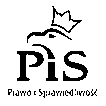 zgłoszony przez KW PRAWO I SPRAWIEDLIWOŚĆ